Vážená paní ředitelko/Vážený pane řediteli,ráda bych vaše studentky a studenty pozvala na letošní ročník Vědeckého čtyřboje.Účastní se jej čtyřčlenné týmy středoškoláků, přičemž každý člen týmu soutěží v jiné z disciplín, jimiž jsou matematika, fyzika, biologie a chemie. Vyhlašují se nejlepší 3 týmy a také nejlepší jednotlivci daných oborů. V tom školním roce se Vědecký čtyřboj koná 1. a 2. prosince, a to skrze naše webové rozhraní. (Původně jsme měli začít o den později, ale kvůli kolizi s termíny konání předmětových olympiád, jsme soutěž přesunuli.)Bližší informace uvádíme na našich webových stránkách https://vedeckyctyrboj.cz/, kde mohou zájemci rovněž vyplnit přihlášky, které přijímáme až do začátku soutěže.Neváhejte se na nás obrátit s případnými dotazy.Budeme se na vaše studenty těšit!Za organizátory, s pozdravem a přáním pěkného dne, 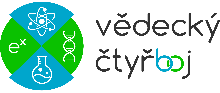 Klára Horáková e-mail: k.horakova@science4.czweb: www.vedeckyctyrboj.cz